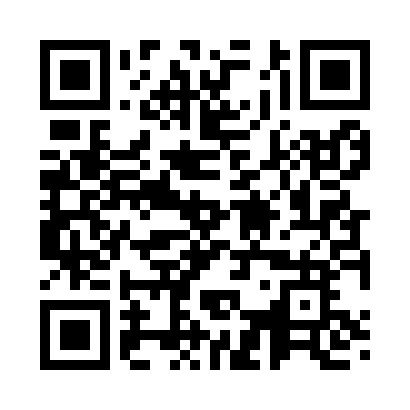 Prayer times for Siimusti, EstoniaWed 1 May 2024 - Fri 31 May 2024High Latitude Method: Angle Based RulePrayer Calculation Method: Muslim World LeagueAsar Calculation Method: HanafiPrayer times provided by https://www.salahtimes.comDateDayFajrSunriseDhuhrAsrMaghribIsha1Wed2:515:181:126:289:0711:262Thu2:495:151:126:299:0911:273Fri2:485:131:116:309:1111:284Sat2:475:101:116:329:1411:295Sun2:465:081:116:339:1611:306Mon2:455:051:116:349:1811:317Tue2:445:031:116:369:2111:328Wed2:435:011:116:379:2311:339Thu2:424:581:116:389:2511:3310Fri2:414:561:116:399:2711:3411Sat2:404:541:116:419:3011:3512Sun2:394:511:116:429:3211:3613Mon2:394:491:116:439:3411:3714Tue2:384:471:116:449:3611:3815Wed2:374:451:116:469:3811:3916Thu2:364:431:116:479:4111:4017Fri2:354:411:116:489:4311:4118Sat2:344:391:116:499:4511:4219Sun2:344:371:116:509:4711:4320Mon2:334:351:116:519:4911:4421Tue2:324:331:116:529:5111:4522Wed2:314:311:116:539:5311:4623Thu2:314:291:116:549:5511:4724Fri2:304:271:126:569:5711:4725Sat2:294:251:126:579:5911:4826Sun2:294:241:126:5710:0111:4927Mon2:284:221:126:5810:0211:5028Tue2:284:211:126:5910:0411:5129Wed2:274:191:127:0010:0611:5230Thu2:274:181:127:0110:0811:5231Fri2:264:161:127:0210:0911:53